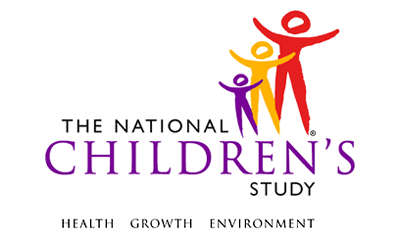 Alcohol, Tobacco, & Substance Abuse (CASI)*This instrument is OMB-approved for multi-mode administration but this version of the instrument is designed for administration in this/these mode(s) only.This page intentionally left blank.Alcohol, Tobacco, & Substance Abuse (CASI)TABLE OF CONTENTSGENERAL PROGRAMMER INSTRUCTIONS:	1TRAINING SCREENS	3ATS ABUSE QUESTIONNAIRE	6This page intentionally left blank.Alcohol, Tobacco, & Substance Abuse (CASI)GENERAL PROGRAMMER INSTRUCTIONS:WHEN PROGRAMMING INSTRUMENTS, VALIDATE FIELD LENGTHS AND TYPES AGAINST THE MDES TO ENSURE DATA COLLECTION RESPONSES DO NOT EXCEED THOSE OF THE MDES.  SOME GENERAL ITEM LIMITS USED ARE AS FOLLOWS: Instrument Guidelines for Participant and Respondent IDs:PRENATALLY, THE P_ID IN THE MDES HEADER IS THAT OF THE PARTICIPANT (E.G. THE NON-PREGNANT WOMAN, PREGNANT WOMAN, OR THE FATHER).	POSTNATALLY, A RESPONDENT ID WILL BE USED IN ADDITION TO THE PARTICIPANT ID BECAUSE SOMEBODY OTHER THAN THE PARTICIPANT MAY BE COMPLETING THE INTERVIEW. FOR EXAMPLE, THE PARTICIPANT MAY BE THE CHILD AND THE RESPONDENT MAY BE THE MOTHER, FATHER, OR ANOTHER CAREGIVER.  THEREFORE, MDES VERSION 2.2 AND ALL FUTURE VERSIONS CONTAIN A R_P_ID (RESPONDENT PARTICIPANT ID) HEADER FIELD FOR EACH POST-BIRTH INSTRUMENT.  THIS WILL ALLOW ROCs TO INDICATE WHETHER THE RESPONDENT IS SOMEBODY OTHER THAN THE PARTICIPANT ABOUT WHOM THE QUESTIONS ARE BEING ASKED. A REMINDER:  ALL RESPONDENTS MUST BE CONSENTED AND HAVE RECORDS IN THE PERSON, PARTICIPANT, PARTICIPANT_CONSENT AND LINK_PERSON_PARTICIPANT TABLES, WHICH CAN BE PRELOADED INTO EACH INSTRUMENT.  ADDITIONALLY, IN POST-BIRTH QUESTIONNAIRES WHERE THERE IS THE ABILITY TO LOOP THROUGH A SET OF QUESTIONS FOR MULTIPLE CHILDREN, IT IS IMPORTANT TO CAPTURE AND STORE THE CORRECT CHILD P_ID ALONG WITH THE LOOP INFORMATION.  IN THE MDES VARIABLE LABEL/DEFINITION COLUMN, THIS IS INDICATED AS FOLLOWS:  EXTERNAL IDENTIFIER: PARTICIPANT ID FOR CHILD DETAIL.TRAINING SCREENS(TIME_STAMP_TS_ST).TS01000/(TRAINING_1). Now we want to teach you how to use this computer. The interviewer will be here to answer any questions you have. The computer will ask you a series of questions.  Some people may consider some of the following questions to be personal. You will answer these questions on your own in complete privacy.  Like all other questions that you have answered today, your responses will be kept confidential.  If you are not sure about an answer, choose the best option. Answer each question by selecting your response on the screen.  After you answer a question, go to the next question by touching the button marked NEXT in the lower right-hand corner of the screen. Try touching that button now to move on.TS02000/(TRAINING_2). If you want to go back and change your answer to an earlier question, touch the button marked BACK in the lower left-hand corner of the screen.  Touch the BACK button now to return to the last screen.  Then touch the NEXT button to return to this screen and again to move on.TS03000/(TRAINING_3). These first questions are practice questions and are not part of the study.  These practice questions will help you learn how to use the computer. If you want to change your answer to a multiple choice question, you may simply select another optionWhat is your favorite season of the year?TS04000/(TRAINING_4). Another type of question requires a number response. Answer by pressing the number buttons on the keypad.If a question asks you to enter a number on the keypad, and you would like to change your answer after you have already entered a number, you can select the “CLEAR” button to erase the answer and enter your new response. Answer the following question.  Then try selecting “CLEAR”  and entering your answer again.How many hours did you sleep last night?|___|___|HOURSTS05000/(TRAINING_5). If you skip a question for any reason, the computer will say you didn't answer the question, and will ask you whether you really meant to answer, would rather not answer, or don't know the answer.  If you choose, "I really meant to answer," the screen will go back so you can answer the question.” TS06000/(TRAINING_6). Sometimes you will be asked a question that refers to a particular time period such as the last 30 days.  Be sure to think only about the specific time period asked in that question.  TS07000/(TRAINING_7). If you answer a question with a response that is not valid, a message will appear on the screen. For example, the question below asks about your activities during the last 90 days.  If your response was greater than 90, the following message would appear.  On how many days in the past 90 days did you ride the bus?​|___|___|NUMBER OF DAYSTS08000/(TRAINING_8). If there is anything that you do not understand, or if you have any problems during the interview, please ask the interviewer to help you.  If you are ready to begin the interview, press the NEXT button now.(TIME_STAMP_TS_ET).ATS ABUSE QUESTIONNAIRE(TIME_STAMP_AAQ_ST).AAQ01000. DISPLAY IN QUESTION FIELD: You did not select an answer to the question on the previous page {INSERT QUESTION BOX TEXT FROM PREVIOUS QUESTION}. Would you like to go back to the previous page and answer the question?AAQ02000. You have now completed the training screens and are ready to begin the interview questions.  Let your interviewer know if you need help while answering the questions on your own.AAQ03000. The next questions are about drinking alcohol. In your answers, count a can or bottle of beer; a wine cooler or glass of wine, champagne, or sherry; or a shot of liquor or mixed drink or cocktail as a drink.AAQ04000/(ONE_DRINK). In your entire life, have you had at least 1 drink of any kind of alcohol, not counting small tastes or sips?AAQ05000/(AGE_START_DRINKING). About how old were you when you first started drinking, not counting small tastes or sips of alcohol?                        |___|___|                          AGEAAQ06000/(DRINKS_PAST_30DAYS). Think specifically about the past 30 days up to and including today. During the past 30 days, on how many days did you drink one or more drinks of an alcoholic beverage?|___|___|NUMBER OF DAYSAAQ07000/(NUM_DRINKS_30DAYS). On the days that you drank during the past 30 days, how many drinks did you usually have each day? |___|___|NUMBER OF DRINKSAAQ08000/(MOST_DRINKS_1DAY). What was the LARGEST number of drinks that you ever drank in a single day?|___|___|NUMBER AAQ09000. Now I’d like to ask you about your experiences with medicines and other kinds of drugs that you may have used ON YOUR OWN – that is, either WITHOUT a doctor’s prescription; in GREATER amounts, MORE OFTEN, or LONGER than prescribed; or for a reason other than a doctor said you should use them.  People use these medicines and drugs ON THEIR OWN to feel more alert, to relax or quiet their nerves, to feel better, to enjoy themselves, to get high, or just to see how they would work.AAQ10000/(USED_SEDATIVES). Have you EVER used sedatives, such as sleeping pills, barbiturates, Seconal®, Quaaludes, or Chloral Hydrate?AAQ11000/(AGE_USED_SEDATIVES). How old were you when you FIRST used sedatives?                        |___|___|                          AGEAAQ12000/(SEDATIVES_PAST_30DAYS). Think specifically about the past 30 days, up to and including today.  During the past 30 days, on how many days did you use sedatives?|___|___|NUMBER OF DAYSAAQ13000/(USED_TRANQUILIZERS). Have you EVER used tranquilizers or anti-anxiety drugs, such as Valium®, Librium®, muscle relaxants, or Xanax®?AAQ14000/(AGE_USED_TRANQUILIZERS). How old were you when you FIRST used tranquilizers or anti-anxiety drugs?                        |___|___|                          AGEAAQ15000/(TRANQUILIZERS_PAST_30DAYS). Think specifically about the past 30 days, up to and including today.  During the past 30 days, on how many days did you use tranquilizers or anti-anxiety drugs?|___|___|NUMBER OF DAYSAAQ16000/(USED_PAINKILLERS). Have you EVER used painkillers, such as Codeine, Darvon®, Percodan®, OxyContin®, Dilaudid®, Demerol®, Celebrex®, or Vioxx®?AAQ17000/(AGE_USED_PAINKILLERS). How old were you when you FIRST used painkillers?|___|___| AGEAAQ18000/(PAINKILLERS_PAST_30DAYS). Think specifically about the past 30 days, up to and including today.  During the past 30 days, on how many days did you use painkillers?|___|___|NUMBER OF DAYSAAQ19000/(USED_STIMULANTS). Have you EVER used stimulants, such as Preludin®, Benzedrine®, Methedrine®, Ritalin®, uppers, or speed?AAQ20000/(AGE_USED_STIMULANTS). How old were you when you FIRST used stimulants?                        |___|___|                          AGE?AAQ21000/(STIMULANTS_PAST_30DAYS). Think specifically about the past 30 days, up to and including today.  During the past 30 days, on how many days did you use stimulants?|___|___|NUMBER OF DAYSAAQ22000/(USED_MARIJUANA). Have you EVER used marijuana, hash, THC, or grass?AAQ23000/(AGE_USED_MARIJUANA). How old were you when you FIRST used marijuana, hash, THC, or grass?                        |___|___|                          AGEAAQ24000/(MARIJUANA_PAST_30DAYS). Think specifically about the past 30 days, up to and including today.  During the past 30 days, on how many days did you use marijuana or hashish?|___|___|NUMBER OF DAYSAAQ25000/(USED_COCAINE_CRACK). Have you EVER used cocaine or crack?AAQ26000/(AGE_USED_COCAINE_CRACK). How old were you when you FIRST used cocaine or crack?                        |___|___|                          AGEAAQ27000/(COCAINE_PAST_30DAYS). Think specifically about the past 30 days, up to and including today.  During the past 30 days, on how many days did you use cocaine?|___|___|NUMBER OF DAYSAAQ28000/(CRACK_PAST_30DAYS). Think specifically about the past 30 days, up to and including today.  During the past 30 days, on how many days did you use crack?|___|___|NUMBER OF DAYSAAQ29000/(USED_HALLUCINOGENS). Have you EVER used hallucinogens, such as Ecstasy/MDMA, LSD, mescaline, psilocybin, PCP, angel dust, or peyote?AAQ30000/(AGE_USED_HALLUCINOGENS). How old were you when you FIRST used hallucinogens?                        |___|___|                          AGEAAQ31000/(HALLUCINOGENS_PAST_30DAYS). Think specifically about the past 30 days, up to and including today.  During the past 30 days, on how many days did you use hallucinogens?|___|___|NUMBER OF DAYSAAQ32000/(USED_INHALANTS). Have you EVER used inhalants or solvents, for example, amyl nitrite, nitrous oxide, glue, toluene, or gasoline?AAQ33000/(AGE_USED_INHALANTS). How old were you when you FIRST used inhalants or solvents?                        |___|___|                          AGEAAQ34000/(INHALANTS_PAST_30DAYS). Think specifically about the past 30 days, up to and including today.  During the past 30 days, on how many days did you use any inhalant for kicks or to get high?|___|___|NUMBER OF DAYSAAQ35000/(USED_HEROIN). Have you EVER used heroin?AAQ36000/(AGE_USED_HEROIN). How old were you when you FIRST used heroin?                        |___|___|                          AGEAAQ37000/(HEROIN_PAST_30DAYS). Think specifically about the past 30 days, up to and including today.  During the past 30 days, on how many days did you use heroin?|___|___|NUMBER OF DAYSAAQ38000/(USED_OTH_SUBSTANCES). Have you EVER used Any OTHER medicine, or drugs, or substances, for example, methadone, Elavil®, steroids, Thorazine®, or Haldol®?AAQ39000/(AGE_USED_OTH_SUBSTANCES). How old were you when you FIRST used any other medicines or drugs or substances?                        |___|___|                          AGEAAQ40000/(OTH_SUBSTANCES_PAST_30DAYS). Think specifically about the past 30 days, up to and including today.  During the past 30 days, on how many days did you use any other medicines or drugs or substances?|___|___|NUMBER OF DAYSAAQ41000/(AGE_SMOKED_CIG). How old were you the first time you smoked part or all of a cigarette?                        |___|___|                          AGEAAQ42000/(AGE_SMOKING_DAILY). How old were you when you first started smoking cigarettes every day?                        |___|___|                          AGEAAQ43000/(SMOKED_PAST_30DAYS). Now think about the past 30 days, up to and including today.  During the past 30 days, have you smoked part or all of a cigarette?AAQ44000/(NUM_DAYS_SMOKED_30DAYS). During the past 30 days, on how many days did you smoke part or all of a cigarette?|___|___|                         NUMBER OF DAYS   AAQ45000/(EST_NUM_DAYS_SMOKED_30DAYS). What is your best estimate of the number of days you smoked part of all of a cigarette during the past 30 days?AAQ46000/(NUM_CIG_SMOKED_PER_DAY). On the days you smoked cigarettes during the past 30 days, how many cigarettes did you smoke per day, on average?AAQ47000. Thank you for participating in the National Children’s Study and for taking the time to complete this interview.(TIME_STAMP_AAQ_ET).Event Category:Time-BasedEvent:36MAdministration:N/AInstrument Target:Primary CaregiverInstrument Respondent:Primary CaregiverDomain:Neuro-PsychosocialDocument Category:Scored AssessmentMethod:Self-AdministeredMode (for this instrument*):In-Person, CAIOMB Approved Modes:In-person, CAI;
Web, CAIEstimated Administration Time:8 minutesMultiple Child/Sibling Consideration:Per EventSpecial Considerations:N/AVersion:1.0MDES Release:4.0DATA ELEMENT FIELDSMAXIMUM CHARACTERS PERMITTEDDATA TYPEPROGRAMMER INSTRUCTIONSADDRESS AND EMAIL FIELDS100CHARACTERUNIT AND PHONE FIELDS10CHARACTER_OTH AND COMMENT FIELDS255CHARACTERLimit text to 255 charactersFIRST NAME AND LAST NAME30CHARACTERLimit text to 30 charactersALL ID FIELDS36CHARACTERZIP CODE5NUMERICZIP CODE LAST FOUR4NUMERICCITY50CHARACTERDOB AND ALL OTHER DATE FIELDS (E.G., DT, DATE, ETC.)10NUMERICCHARACTERDISPLAY AS MM/DD/YYYYSTORE AS YYYY-MM-DDHARD EDITS:MM MUST EQUAL 01 TO 12DD  MUST EQUAL 01 TO 31YYYY MUST BE BETWEEN 1900 AND CURRENT YEAR.TIME VARIABLESTWO-DIGIT HOUR AND TWO-DIGIT MINUTE, AM/PM DESIGNATIONNUMERICHARD EDITS:HOURS MUST BE BETWEEN 00 AND 12; MINUTES MUST BE BETWEEN 00 AND 59PROGRAMMER INSTRUCTIONSINSERT DATE/TIME STAMPPRELOAD PARTICIPANT ID (P_ID) OR RESPONDENT ID (R_P_ID) FOR PARENT/CAREGIVER.PRELOAD PARTICIPANT/RESPONDENT AGEFOR SECTION TS, ALLOW PARTICIPANT/RESPONDENT TO PROGRESS THROUGH THE SECTION BY SELECTING “NEXT” EVEN IF THEY HAVE NOT SELECTED A RESPONSE TO THE QUESTION.CASI FORMATTING INSTRUCTIONS:DISPLAY NCS CASI BANNER THROUGHOUT QUESTIONNAIRE.CONFIGURE QUESTIONNAIRE BASED ON CASI BEST PRACTICES AND GUIDELINES.DISPLAY ONE QUESTION/ITEM PER SCREEN THROUGHOUT.“NEXT” BUTTONS SHOULD BEGIN ON THE FIRST SCREEN AND SHOULD BE DISPLAYED AT THE BOTTOM RIGHTHAND CORNER OF THE SCREEN.“BACK” BUTTONS SHOULD BEGIN ON THE SECOND SCREEN AND SHOULD BE DISPLAYED AT THE BOTTOM LEFTHAND CORNER OF THE SCREEN.DISPLAY “LANGUAGE” AND “HELP” BUTTONS AT THE TOP OF EACH SCREEN.RESPONSE OPTIONS SHOULD BE DISPLAYED WITHIN THE ANSWER FIELD AND SHADED TO DISTINGUISH FROM OTHER FIELDS.ALL PARTICIPANT INSTRUCTIONS SHOULD BE DISPLAYED IN RED TEXT BETWEEN THE QUESTION FIELD AND ANSWER FIELD.USE FONT CALIBRI, SIZE 18, BOLD FOR ALL QUESTIONS, INSTRUCTIONS, AND ANSWERSEACH SCREEN SHOULD CONTAIN AT MINIMUM A QUESTION BOX AND AN ANSWER BOX. IF INDICATED, PLACE AN INSTRUCTIONS BOX BETWEEN THE QUESTION BOX AND ANSWER BOX.ANSWER BOXES SHOULD BE SHADED LIGHT PURPLE.“BACK” AND “NEXT” BUTTONS SHOULD HAVE A BLACK LINE BORDER AND BE LOCATED AT THE BOTTOM LEFT AND BOTTOM RIGHT (RESPECTIVELY) OF THE SCREEN.“HELP” BUTTON WITH BLACK LINE BORDER LOCATED AT TOP LEFT OF SCREEN.LANGUAGE TOGGLE “ENGLISH/ESPAÑOL” WITH BLACK LINE BORDER LOCATED AT TOP RIGHT OF SCREEN.EACH NEW ITEM NUMBER TRIGGERS A NEW SCREENPARTICIPANT INSTRUCTIONSSelect/touch the box beside your answer.Then select/touch the NEXT button to go to the next page.Select/touch the BACK button to go back to the previous page.Press the HELP button to get helpful tips for completing the questions.SOURCENewSOURCENewLabelCodeGo ToSpring1Summer2Fall3Winter4SOURCENewSOURCENewPROGRAMMER INSTRUCTIONSINSERT SCREENSHOT OF REDO SCREENPROGRAMMER INSTRUCTIONSINSERT SCREENSHOT OF HARD EDIT: The number of days must be between 0 and 90. Please enter the number of days.PROGRAMMER INSTRUCTIONSINSERT DATE/TIME STAMPPROGRAMMER INSTRUCTIONSINSERT DATE/TIME STAMPINSERT THE WORD “Question:” FOLLOWED BY A RETURN BEFORE QUESTION TEXT IN QUESTION FIELD.INSTRUCTIONS FOR HARD EDITSHARD EDITS SHOULD BE PROGRAMMED AS POP-UP SCREENS.PROGRAMMER INSTRUCTIONSINSTRUCTIONS FOR REDO/RF/DK SCREENS:CASI VARIABLE ANSWER OPTIONS SHOWN TO THE PARTICIPANT DO NOT INCLUDE “REFUSED” OR “DON’T KNOW.”IF A PARTICIPANT ATTEMPTS TO MOVE ON TO THE NEXT ITEM (BY SELECTING THE “NEXT” BUTTON AT THE BOTTOM RIGHT OF SCREEN) WITHOUT ENTERING A VALID ANSWER, DISPLAY CASI REDO SCREEN.CASI REDO SCREENS FOLLOW THE FOLLOWING FORMAT:LabelCodeGo ToYes, I would like to go back and answer the question1No, I do not want to answer the question2No, I do not know the answer to that question3PROGRAMMER INSTRUCTIONSIF = 1, ROUTE RESPONDENT BACK TO PREVIOUS SCREEN.IF = 2, SET ANSWER TO PREVIOUS QUESTION AS = -1 (“REFUSED”).IF = 3, SET ANSWER TO PREVIOUS QUESTION AS = -2 (“DON’T KNOW”).INTERVIEWER INSTRUCTIONSLAUNCH CASI MODULE AND THEN SET UP PARTICIPANT SO THEY ARE SITTING DOWN IN FRONT OF THE COMPUTER SCREEN.AFTER CASI HAS STARTED, TURN THE TABLET TOWARDS THE PARTICIPANT AND ASSIST WITH PRACTICE QUESTIONS IF NEEDED.EXPLAIN CASI SAQ TO PARTICIPANT AND DEMONSTRATE HOW PARTICIPANT CAN RESPOND TO ITEMS USING THE COMPUTER.SOURCENewLabelCodeGo ToYes1No2SOURCENational Institute on Alcohol Abuse and Alcoholism (NIAAA) National Epidemiologic Survey on Alcohol and Related Conditions. Wave 1 (NESARC - WAVE 1).  Alcohol Use Disorder and Associated Disabilities Interview Schedule - Diagnostic and Statistical Manual of Mental Disorders. Fourth Edition Version (AUDADIS-IV).   PROGRAMMER INSTRUCTIONSIF RESPONSE IS EQUAL TO 2, -1 OR -2, SKIP TO AAQ09000.  SOURCENational Institute on Alcohol Abuse and Alcoholism (NIAAA) National Epidemiologic Survey on Alcohol and Related Conditions. Wave 1 (NESARC - WAVE 1).  Alcohol Use Disorder and Associated Disabilities Interview Schedule - Diagnostic and Statistical Manual of Mental Disorders. Fourth Edition Version (AUDADIS-IV).   	PROGRAMMER INSTRUCTIONSHARD EDIT: PARTICIPANT RESPONSE MUST BE ≤ PARTICIPANT CURRENT AGE (FROM PRELOAD). IF A RESPONSE IS > PARTICIPANT AGE, DISPLAY “Your answer must be less than or equal to your current age. Please enter a number less than or equal to your current age.”PARTICIPANT INSTRUCTIONSIf you have not had an alcoholic drink during the past 30 days, please enter “0”.SOURCE2008 National Survey on Drug Use and HealthPROGRAMMER INSTRUCTIONSHARD EDIT: THE POSSIBLE RANGE OF RESPONSES WILL BE FROM 0 TO 30. IF A RESPONSE IS OUTSIDE THAT RANGE, DISPLAY “The number of days must be between 0 and 30. Please enter the number of days.”IF RESPONSE IS EQUAL TO 0, -1, OR -2, SKIP TO MOST_DRINKS_1DAY.  SOURCE2008 National Survey on Drug Use and Health.PROGRAMMER INSTRUCTIONSHARD EDIT: THE POSSIBLE RANGE OF RESPONSES WILL BE FROM 1 TO 30. IF A RESPONSE IS OUTSIDE THAT RANGE, DISPLAY “The number of days must be between 1 and 30. Please enter the number of days.”SOURCENational Institute on Alcohol Abuse and Alcoholism (NIAAA) National Epidemiologic Survey on Alcohol and Related Conditions. Wave 1 (NESARC - WAVE 1).  Alcohol Use Disorder and Associated Disabilities Interview Schedule - Diagnostic and Statistical Manual of Mental Disorders. Fourth Edition Version (AUDADIS-IV).   LabelCodeGo ToYes1No2SOURCEAlcohol Use Disorder and Associated Disabilities Interview Schedule Fourth Edition Version (AUDADIS-IV) (Modified)PROGRAMMER INSTRUCTIONSIF RESPONSE IS EQUAL TO 2, -1 OR -2, SKIP TO USED_TRANQUILIZERS.  SOURCEAlcohol Use Disorder and Associated Disabilities Interview Schedule Fourth Edition Version (AUDADIS-IV) (Modified)PROGRAMMER INSTRUCTIONSHARD EDIT: PARTICIPANT RESPONSE MUST BE ≤ PARTICIPANT CURRENT AGE (FROM PRELOAD). IF A RESPONSE IS > PARTICIPANT AGE, DISPLAY “Your answer must be less than or equal to your current age. Please enter a number less than or equal to your current age.”PARTICIPANT INSTRUCTIONSIf you have not used sedatives during the past 30 days, please enter "0".SOURCENational Survey on Drug Use and Health (NSDUH) (Modified)PROGRAMMER INSTRUCTIONSHARD EDIT: THE POSSIBLE RANGE OF RESPONSES WILL BE FROM 0 TO 30.  IF A RESPONSE IS OUTSIDE THAT RANGE, DISPLAY “The number of days must be between 0 and 30. Please enter the number of days.”   LabelCodeGo ToYes1No2SOURCEAlcohol Use Disorder and Associated Disabilities Interview Schedule Fourth Edition Version (AUDADIS-IV) (Modified)PROGRAMMER INSTRUCTIONSIF RESPONSE IS EQUAL TO 2, -1 OR -2, SKIP TO USED_PAINKILLERS.SOURCEAlcohol Use Disorder and Associated Disabilities Interview Schedule Fourth Edition Version (AUDADIS-IV) (Modified)PROGRAMMER INSTRUCTIONSHARD EDIT: PARTICIPANT RESPONSE MUST BE ≤ PARTICIPANT CURRENT AGE (FROM PRELOAD). IF A RESPONSE IS > PARTICIPANT AGE, DISPLAY “Your answer must be less than or equal to your current age. Please enter a number less than or equal to your current age.”PARTICIPANT INSTRUCTIONSIf you have not used tranquilizers during the last 30 days, please enter "0."SOURCENational Survey on Drug Use and Health (NSDUH) (Modified)PROGRAMMER INSTRUCTIONSHARD EDIT: THE POSSIBLE RANGE OF RESPONSES WILL BE FROM 0 TO 30.  IF A RESPONSE IS OUTSIDE THAT RANGE, DISPLAY “The number of days must be between 0 and 30. Please enter the number of days.”   LabelCodeGo ToYes1No2SOURCEAlcohol Use Disorder and Associated Disabilities Interview Schedule Fourth Edition Version (AUDADIS-IV) (Modified)PROGRAMMER INSTRUCTIONSIF RESPONSE IS EQUAL TO 2, -1 OR -2, SKIP TO USED_STIMULANTS.  SOURCEAlcohol Use Disorder and Associated Disabilities Interview Schedule Fourth Edition Version (AUDADIS-IV) (Modified)PROGRAMMER INSTRUCTIONSHARD EDIT: PARTICIPANT RESPONSE MUST BE ≤ PARTICIPANT CURRENT AGE (FROM PRELOAD). IF A RESPONSE IS > PARTICIPANT AGE, DISPLAY “Your answer must be less than or equal to your current age. Please enter a number less than or equal to your current age.”PARTICIPANT INSTRUCTIONSIf you have not used painkillers during the past 30 days, please enter “0”.SOURCENational Survey on Drug Use and Health (NSDUH) (Modified)PROGRAMMER INSTRUCTIONSHARD EDIT: THE POSSIBLE RANGE OF RESPONSES WILL BE FROM 0 TO 30.  IF A RESPONSE IS OUTSIDE THAT RANGE, DISPLAY “The number of days must be between 0 and 30. Please enter the number of days.”   LabelCodeGo ToYes1No2SOURCEAlcohol Use Disorder and Associated Disabilities Interview Schedule Fourth Edition Version (AUDADIS-IV) (Modified)PROGRAMMER INSTRUCTIONSIF RESPONSE IS EQUAL TO 2, -1 OR -2, SKIP TO USED_MARIJUANA.  SOURCEAlcohol Use Disorder and Associated Disabilities Interview Schedule Fourth Edition Version (AUDADIS-IV) (Modified)PROGRAMMER INSTRUCTIONSHARD EDIT: PARTICIPANT RESPONSE MUST BE ≤ PARTICIPANT CURRENT AGE (FROM PRELOAD). IF A RESPONSE IS > PARTICIPANT AGE, DISPLAY “Your answer must be less than or equal to your current age. Please enter a number less than or equal to your current age.”PARTICIPANT INSTRUCTIONSIf you have not used stimulants during the past 30 days, please enter “0”.SOURCENational Survey on Drug Use and Health (NSDUH) (Modified)PROGRAMMER INSTRUCTIONSHARD EDIT: THE POSSIBLE RANGE OF RESPONSES WILL BE FROM 0 TO 30.  IF A RESPONSE IS OUTSIDE THAT RANGE, DISPLAY “The number of days must be between 0 and 30. Please enter the number of days.”   LabelCodeGo ToYes1No2SOURCEAlcohol Use Disorder and Associated Disabilities Interview Schedule Fourth Edition Version (AUDADIS-IV) (Modified)PROGRAMMER INSTRUCTIONSIF RESPONSE IS EQUAL TO 2, -1 OR -2, SKIP TO USED_COCAINE_CRACK.  SOURCEAlcohol Use Disorder and Associated Disabilities Interview Schedule Fourth Edition Version (AUDADIS-IV) (Modified)PROGRAMMER INSTRUCTIONSHARD EDIT: PARTICIPANT RESPONSE MUST BE ≤ PARTICIPANT CURRENT AGE (FROM PRELOAD). IF A RESPONSE IS > PARTICIPANT AGE, DISPLAY “Your answer must be less than or equal to your current age. Please enter a number less than or equal to your current age.”PARTICIPANT INSTRUCTIONSIf you have not used marijuana during the past 30 days, please enter “0”.SOURCENational Survey on Drug Use and Health (NSDUH) (Modified)PROGRAMMER INSTRUCTIONSHARD EDIT: THE POSSIBLE RANGE OF RESPONSES WILL BE FROM 0 TO 30.  IF A RESPONSE IS OUTSIDE THAT RANGE, DISPLAY “The number of days must be between 0 and 30. Please enter the number of days.”   LabelCodeGo ToYes1No2SOURCEAlcohol Use Disorder and Associated Disabilities Interview Schedule Fourth Edition Version (AUDADIS-IV) (Modified)PROGRAMMER INSTRUCTIONSIF RESPONSE IS EQUAL TO 2, -1 OR -2, SKIP TO USED_HALLUCINOGENS.  SOURCEAlcohol Use Disorder and Associated Disabilities Interview Schedule Fourth Edition Version (AUDADIS-IV) (Modified)PROGRAMMER INSTRUCTIONSHARD EDIT: PARTICIPANT RESPONSE MUST BE ≤ PARTICIPANT CURRENT AGE (FROM PRELOAD). IF A RESPONSE IS > PARTICIPANT AGE, DISPLAY “Your answer must be less than or equal to your current age. Please enter a number less than or equal to your current age.”PARTICIPANT INSTRUCTIONSIf you have not used cocaine during the past 30 days, please enter “0”.SOURCENational Survey on Drug Use and Health (NSDUH) (Modified)PROGRAMMER INSTRUCTIONSHARD EDIT: THE POSSIBLE RANGE OF RESPONSES WILL BE FROM 0 TO 30.  IF A RESPONSE IS OUTSIDE THAT RANGE, DISPLAY “The number of days must be between 0 and 30. Please enter the number of days.”   PARTICIPANT INSTRUCTIONSIf you have not used crack during the past 30 days, please enter “0”.SOURCENational Survey on Drug Use and Health (NSDUH) (Modified)PROGRAMMER INSTRUCTIONSHARD EDIT: THE POSSIBLE RANGE OF RESPONSES WILL BE FROM 0 TO 30.  IF A RESPONSE IS OUTSIDE THAT RANGE, DISPLAY “The number of days must be between 0 and 30. Please enter the number of days.”   LabelCodeGo ToYes1No2SOURCEAlcohol Use Disorder and Associated Disabilities Interview Schedule Fourth Edition Version (AUDADIS-IV) (Modified)PROGRAMMER INSTRUCTIONSIF RESPONSE IS EQUAL TO 2, -1 OR -2, SKIP TO USED_INHALANTS.  SOURCEAlcohol Use Disorder and Associated Disabilities Interview Schedule Fourth Edition Version (AUDADIS-IV) (Modified)PROGRAMMER INSTRUCTIONSHARD EDIT: PARTICIPANT RESPONSE MUST BE ≤ PARTICIPANT CURRENT AGE (FROM PRELOAD). IF A RESPONSE IS > PARTICIPANT AGE, DISPLAY “Your answer must be less than or equal to your current age. Please enter a number less than or equal to your current age.”PARTICIPANT INSTRUCTIONSIf you have not used hallucinogens during the past 30 days, please enter “0”.SOURCENational Survey on Drug Use and Health (NSDUH) (Modified)PROGRAMMER INSTRUCTIONSHARD EDIT: THE POSSIBLE RANGE OF RESPONSES WILL BE FROM 0 TO 30.  IF A RESPONSE IS OUTSIDE THAT RANGE, DISPLAY “The number of days must be between 0 and 30. Please enter the number of days.”   LabelCodeGo ToYes1No2SOURCEAlcohol Use Disorder and Associated Disabilities Interview Schedule Fourth Edition Version (AUDADIS-IV) (Modified)PROGRAMMER INSTRUCTIONSIF RESPONSE IS EQUAL TO 2, -1 OR -2, SKIP TO USED_HEROIN.  SOURCEAlcohol Use Disorder and Associated Disabilities Interview Schedule Fourth Edition Version (AUDADIS-IV) (Modified)PROGRAMMER INSTRUCTIONSHARD EDIT: PARTICIPANT RESPONSE MUST BE ≤ PARTICIPANT CURRENT AGE (FROM PRELOAD). IF A RESPONSE IS > PARTICIPANT AGE, DISPLAY “Your answer must be less than or equal to your current age. Please enter a number less than or equal to your current age.”PARTICIPANT INSTRUCTIONSIf you have not used inhalants during the past 30 days, please enter “0”.SOURCENational Survey on Drug Use and Health (NSDUH) (Modified)PROGRAMMER INSTRUCTIONSHARD EDIT: THE POSSIBLE RANGE OF RESPONSES WILL BE FROM 0 TO 30.  IF A RESPONSE IS OUTSIDE THAT RANGE, DISPLAY “The number of days must be between 0 and 30. Please enter the number of days.”   LabelCodeGo ToYes1No2SOURCEAlcohol Use Disorder and Associated Disabilities Interview Schedule Fourth Edition Version (AUDADIS-IV) (Modified)PROGRAMMER INSTRUCTIONSIF RESPONSE IS EQUAL TO 2, -1 OR -2, SKIP TO USED_OTH_SUBSTANCES.  SOURCEAlcohol Use Disorder and Associated Disabilities Interview Schedule Fourth Edition Version (AUDADIS-IV) (Modified)PROGRAMMER INSTRUCTIONSHARD EDIT: PARTICIPANT RESPONSE MUST BE ≤ PARTICIPANT CURRENT AGE (FROM PRELOAD). IF A RESPONSE IS > PARTICIPANT AGE, DISPLAY “Your answer must be less than or equal to your current age. Please enter a number less than or equal to your current age.”PARTICIPANT INSTRUCTIONSIf you have not used heroin during the past 30 days, please enter “0”.SOURCENational Survey on Drug Use and Health (NSDUH) (Modified)PROGRAMMER INSTRUCTIONSHARD EDIT: THE POSSIBLE RANGE OF RESPONSES WILL BE FROM 0 TO 30.  IF A RESPONSE IS OUTSIDE THAT RANGE, DISPLAY “The number of days must be between 0 and 30. Please enter the number of days.”   LabelCodeGo ToYes1No2SOURCEAlcohol Use Disorder and Associated Disabilities Interview Schedule Fourth Edition Version (AUDADIS-IV) (Modified)PROGRAMMER INSTRUCTIONSIF RESPONSE IS EQUAL TO 2, -1 OR -2, SKIP TO AGE_SMOKED_CIG.  SOURCEAlcohol Use Disorder and Associated Disabilities Interview Schedule Fourth Edition Version (AUDADIS-IV) (Modified)PROGRAMMER INSTRUCTIONSHARD EDIT: PARTICIPANT RESPONSE MUST BE ≤ PARTICIPANT CURRENT AGE (FROM PRELOAD). IF A RESPONSE IS > PARTICIPANT AGE, DISPLAY “Your answer must be less than or equal to your current age. Please enter a number less than or equal to your current age.”PARTICIPANT INSTRUCTIONSIf you have not used other substances during the past 30 days, please enter “0”.SOURCENational Survey on Drug Use and Health (NSDUH) (Modified)PROGRAMMER INSTRUCTIONSHARD EDIT: THE POSSIBLE RANGE OF RESPONSES WILL BE FROM 0 TO 30.  IF A RESPONSE IS OUTSIDE THAT RANGE, DISPLAY “The number of days must be between 0 and 30. Please enter the number of days.”   LabelCodeGo ToNever smoked a cigarette1SOURCE2008 National Survey on Drug Use and Health (NSDUH) (Modified)PROGRAMMER INSTRUCTIONSHARD EDIT: PARTICIPANT RESPONSE MUST BE ≤ PARTICIPANT CURRENT AGE (FROM PRELOAD). IF A RESPONSE IS > PARTICIPANT AGE, DISPLAY “Your answer must be less than or equal to your current age. Please enter a number less than or equal to your current age.”IF RESPONSE IS EQUAL TO 1, -1 OR -2, SKIP TO AAQ47000.  LabelCodeGo ToNever started smoking cigarettes every day1SOURCE2008 National Survey on Drug Use and Health (NSDUH) (Modified)PROGRAMMER INSTRUCTIONSIF RESPONSE IS EQUAL TO 1, -1 OR -2, SKIP TO AAQ47000.  HARD EDIT: PARTICIPANT RESPONSE MUST BE ≤ PARTICIPANT CURRENT AGE (FROM PRELOAD). IF A RESPONSE IS > PARTICIPANT AGE, DISPLAY “Your answer must be less than or equal to your current age. Please enter a number less than or equal to your current age.”LabelCodeGo ToYes1No2SOURCE2008 National Survey on Drug Use and Health (NSDUH) (Modified)PROGRAMMER INSTRUCTIONSIF RESPONSE IS EQUAL TO 2, -1 OR -2, SKIP TO AAQ47000.  SOURCE2008 National Survey on Drug Use and Health (NSDUH) (Modified)PROGRAMMER INSTRUCTIONSHARD EDIT: THE POSSIBLE RANGE OF RESPONSES WILL BE FROM 0 TO 30.  IF A RESPONSE IS OUTSIDE THAT RANGE, DISPLAY “The number of days must be between 0 and 30. Please enter the number of days.”  IF RESPONSE IS EQUAL TO -1 OR -2, SKIP TO AAQ47000.  LabelCodeGo To1 or 2 days13 to 5 days26 to 9 days310 to 19 days420 to 29 days5All 30 days6SOURCE2008 National Survey on Drug Use and Health (NSDUH) (Modified)LabelCodeGo ToLess than 1 cigarette per day11 cigarette per day22 to 5 cigarettes per day36 to 16 cigarettes per day (about 1/2 pack)416 to 25 cigarettes per day (about 1 pack)526 to 35 cigarettes per day (about 1 1/2 packs)6More than 35 cigarettes per day (about 2 packs or more)7SOURCE2008 National Survey on Drug Use and Health (NSDUH) (Modified)PROGRAMMER INSTRUCTIONSINSERT DATE/TIME STAMP